ASUMBI GIRLS HIGH SCHOOL PRE-MOCKMAY-JUNE2022 233/2- 			CHEMISTRY 				PAPER 2 FORM FOUR 2 HOURSName....................................................................................................... Adm No.........................................Signature............................................................................. Date............................................Instructions to candidates. Write your name and adm number in the spaces provided above. Sign and write the date of examination in the spaces provided above. Answer All the questions in the spaces provided.KNEC mathematical tables and silent non-programmable electronic calculators may be used. All working MUST be clearly shown where necessary. All answers should be written in the spaces provided. This paper consists of 12 printed pages. Candidates should check the question paper to ascertain that all the pages are printed as indicated and that no questions are missing. Candidates should answer all the questions in English. For Examiner’s Use Only(a)	The grid below represents part of the periodic table. Study it and answer the questions that follow. The letters do not represent the actual symbols of the elements. 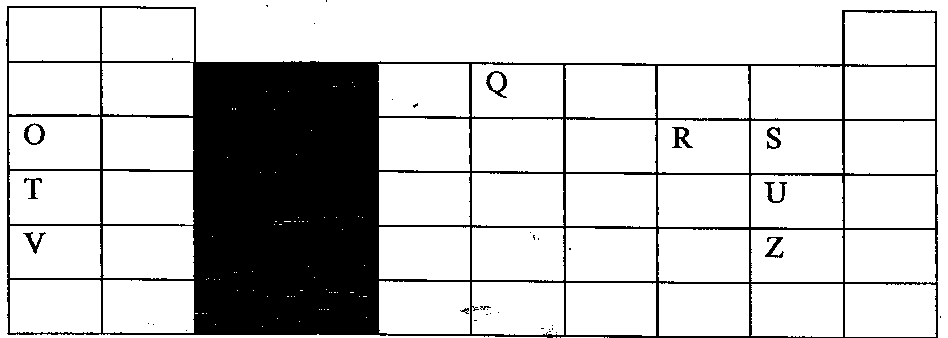 Which element will require the least amount of energy to remove one of the outermost electrons? 										(1mk)___________________________________________________________________________Select the most reactive non-metal. 							(1mk)___________________________________________________________________________Which of the elements has the greatest tendency of forming covalent compounds? Explain											(2mks)_________________________________________________________________________________________________________________________________________________________________________________________________________________________________What name is given to the family of elements to which elements O, T and B belong?(1mk)__________________________________________________________________________An element W has atomic number 15.m indicate the position of W on the grid. 	(1mk)___________________________________________________________________________Explain why the atomic radius of S is smaller than that of R. 			(2mks)______________________________________________________________________________________________________________________________________________________Explain why the atomic radius of Z is smaller than its ionic radius. 			(1mk)___________________________________________________________________________(b)	Study the information given in the table below and answer question that follow. Give two chlorides that are liquids at room temperature. Give a reason for your answer. (2mks)_____________________________________________________________________________________________________________________________________________________________________________________________________________________________________________Give a possible reason why AlCl2 has much lower boiling point MgCl2 although both Aluminium and Magnesium are metals. 								(2mks)_____________________________________________________________________________________________________________________________________________________________________________________________________________________________________________The figure below represents a set up that can be used to prepare sulphur (VI) oxide. Study it and answer the questions that follow. 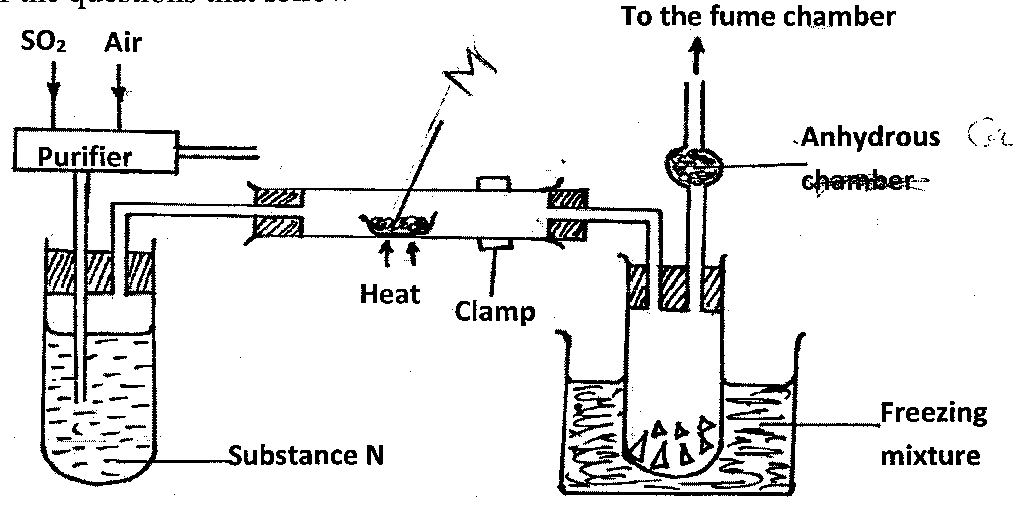 Name substance M and N 									(1mk)M_______________________________________________________________________________N________________________________________________________________________________State the function of substance N. 								(1mk)________________________________________________________________________________Given that the equation for the reaction that occurs is 2SO2(g) + O2(g) 		2SO3(g)H=-197kJWhat information about the reaction is provided by H=-197kJ? 				(1mk)Give the name of the method of gas collection shown above. 				(1mk)_________________________________________________________________________________What is the advantage of using calcium oxide instead of anhydrous calcium chloride in the experiment above? 										(1mk)_________________________________________________________________________________Concentrated sulphuric (VI) acid is manufactured in large scale through contact process Identify two substances that are recycled during contact process. 		(1mk)________________________________________________________________________________________________________________________________________________Why is recycling necessary? Give two reasons 					(1mk)________________________________________________________________________________________________________________________________________________(b)(i)	Sulphur (IV) oxide gas is removed by scrubbing in the contact process. What is meant by scrubbing? 										(1mk)____________________________________________________________________________________     (ii)	Write an equation showing how sulphur (IV) oxide is scrubbed. 			(1mk)(c)	Explain why sulphur (VI) oxide is dissolved in concentrated sulphuric (VI) acid and not in water during contact process. 									(1mk)	____________________________________________________________________________________________________________________________________________________________Given that a concentrated solution of suhuric (VI) acid is 18.2M, determine the volume of the concentrated sulphuric (VI) acid that can be mixed with distilled water to make one litre of 2M sulphuric (VI) acid solution. 								(2mks)Use the standard electrode potential for the elements A, B, C and D given below to answer the questions that follow. The letters do not represent the actual symbols of the elements. 	 (volts) A+2(aq) + 2e-			A(s)		-0.76B+2(aq) + 2e-			B(s)		-0.44C2(g) + 2e-			2C-(aq)		+0.54D+4(aq) + e-			D+3(aq)		+1.61Which element is the: Strongest oxidizing agent. 								(1mk)____________________________________________________________________________Strongest reducing agent 								(1mk)____________________________________________________________________________(i)	Draw a labeled diagram of the electro chemical cell that would be obtained when half cell of 		element A and B are combined.  (ii)	Calculate the value of the electrochemical cell constructed in 3b (i) above 	(1mk)(iii)	Which two elements if used together in a cell would produce the largest e.m.f. 	(1mk)____________________________________________________________________________________________________________________________________________________________________Calculate the number of faradays required to completely reduce 0.1 mole of Fe+3 to Fe 	(2mks)One of the major application of electrolysis is electroplating. In chromium plating the steel article is usually plated first with nickel or copper then chromium in a plating both which contain chromium compounds in sulphuric (VI) acid water. Chromium deposits on the article. Give a reason why steel parts are chromium plated. 					(1mk)	_________________________________________________________________________________Why is it necessary for the steel to be mated first with nickel or copper before chromium is applied. 										(1mk)____________________________________________________________________________Give an ionic equation for the process responsible for chromium plating. 		(1mk)If an electrical current of 4.5 amperes is passed through the chromium plating for 20 hours, what would be the mass of steel article? (Cr=52.0, 1 faraday = 96,500 coulombs)	(3mks)(Oxidation state of chromium = +2)Study the flow chart below and answer questions that follow. Name substance J and draw its structural formula. 					(2mks)Name _______________________________________________________________________Structural formula_____________________________________________________________What reagent and conditions are necessary for: 					(2mks)Step III___________________________________________________________Reagent___________________________________________________________ Condition_________________________________________________________ Step II____________________________________________________________Condition_________________________________________________________ Name the following L ___________________________________________________________(1mk)Gas P _______________________________________________________(1mk)Q ___________________________________________________________(1mk)M ____________________________________________________________(1mk)Write the equation of the reaction that occur in step P  				(1mk)Give the name of process in step V 							(1mk)___________________________________________________________________________If the relative molecular mass of R is 21,000. Determine the value of n (C=12.0, H =1.0)													(2mks)A student set up the apparatus shown below in order to determine the percentage by volume of oxygen in the air. Study it and answer the questions that follow. 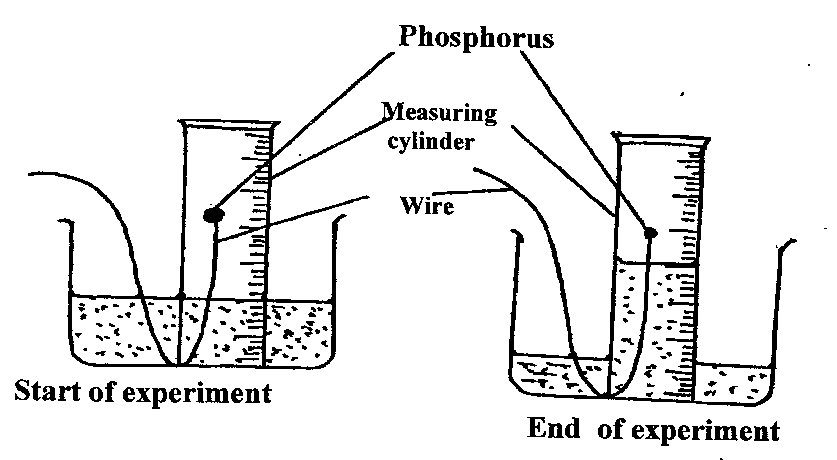 (i)State one observation made in the measuring cylinder at the start of the experiment. Explain														(2mks)____________________________________________________________________________________________________________________________________________________________________(ii)	The pH of the contents of the beaker at the end of the experiment was found to be 4. Explain the observation									(2mks)	______________________________________________________________________________________________________________________________________________________(iii)	The volume of air in the measuring cylinder at the end of the experiment was measured study the data given below and answer the questions that follow. Volume of air at start of the experiment =36.65cm3Volume of air at the end of the experiment =24.28cm3 Determine the percentage volume of oxygen in the air 					(1mk)State and explain the observation made when a mixture of magnesium powder and copper (II) oxide is heated in a crucible. 										(2mks)____________________________________________________________________________________________________________________________________________________________________State two air pollutants produced by motor vehicles. 						(1mk)____________________________________________________________________________________________________________________________________________________________________(a)	The results below were obtained in an experiment conducted by form 3 students from Ratansi 	secondary school using magnesium. Mass of the crucible + Lid =19.52g Mass of the crucible + Lid + Magnesium ribbon =20.36g Mass of the crucible + Lid + magnesium oxide = 20.92g Use the results to find the percentage mass of magnesium and oxygen in magnesium oxide. 													(2mks)Determine the empirical formula of magnesium oxide. (Mg=24, O= 16.0)(b)	Sodium hydroxide pellet were accidentally mixed with sodium chloride, 8.8g of the mixture were dissolved in water to make one litre of solution. 50cm3 of the solution was neutralized by 20.0cm3 and 0.25M sulphuric (VI) acid Write an equation for the reaction that took place. 					(1mk)Calculate the: Number of moles of the substance that reacted with sulphuric (VI) acid. 		(2mks)Number of moles of the substance that would react with sulphuric (VI) acid in the one litre solution. 										(1mk)The percentage of sodium chloride in the mixture. 					(2mks)(a)	Use the bond energies given in the table below to calculate the enthalpy change for the reaction. 														(2mks)C2H6(g) + Br2(g)			C2H5Br(g) +HBr(g)(b)	On the space provided below, sketch the cooling curve that would be obtained when a boiling tube	Containing water at 800C is immersed in a freezing mixture maintained at 100C.	 (2mks)(c)	Butane C4H10 cannot be prepared directly from its elements but its standard heat of formation () can be obtained indirectly. 	The following heats of combustion are given. 	 (Carbon) = -393kJ/mol 	 (Hydrogen) = -286kJ/mol	 (Butane) =-2877kJ/mol Draw an energy cycle diagram linking the heat of formation of butane with its heat of combustion and the heat of combustion of its constituents elements. 					(2mks)Calculate the heat of formation of butane  (C4H10)    					  (2mks)(d)	   Given that the lattice enthalpy of potassium chloride is +690kJ/mol and hydration enthalpies of K+      and Cl- are -322kJ and -364kJ respectively. Calculate the enthalpy of solution of potassium chloride. 												(2mks)Question MaximumScoreCandidate’sScore1132123154125861071080Formula of compound NaCl MgCl2AlCl2SiCl4PCl5SCl2Boiling point 0C14701420Sublimes at 1800C607560Melting point 0C800710-70-90-80Bond C – H C - Br Br – Br H- BrBond energy KJ/mol 413280193635